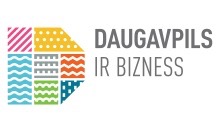 Business in Daugavpils and Latgale Special Economic ZoneMarch 3rd, 2017, DaugavpilsVenue: Park Hotel “Latgola”, Ģimnāzijas Street 46, 3rd floor, Conference hall Languages: Latvian, English, Russian11.00 –11.30 Registration11.30–12.00 Opening of the Conference, moderator Ansis BogustovsKaspars Gerhards, Minister for Environmental Protection and Regional Development of the Republic of Latvia  Jānis Lāčplēsis, Chairperson of Daugavpils City  Council 12.00–12.15 Business development state programs Raimonds Aleksejenko,  Deputy State Secretary at Ministry of Economics of the Republic of Latvia 12.15–12.30 Advantages of Latgale Special Economic ZoneIveta Maļina-Tabūne, Head of Administration of Latgale Planning Region, Administrator of Latgale Special Economic Zone 12.30 -12.45 Daugavpils City Council support activities for entrepreneursPēteris Dzalbe, Deputy Chairperson of Daugavpils City Council 12.45-13.00 Development of business environment in Latvia – challenges and solutions  Aigars Rostovskis, President of Latvian Chamber of Commerce and Industry  13.00-13.15 Entrepreneurs experience of business development in DaugavpilsOutsourcing without compromising - experience of “East Metal”, Edgars ElsiņšSigning the cooperation agreement between Latgale Special Economic Zone and Vitebsk Special Economic ZoneSigning the cooperation agreement between Dienvidlatgale division of Latvian CCI and Vitebsk branch of Belarusian CCI14.30-15.30 Discussion on practical issues of Latgale Special Economic ZoneR.Aleksejenko, P.Dzalbe, A.Rostovskis, A.Jermolajevs, V.StankevičsOpportunities to place a production in Daugavpils Industrial – Technological Park "DITTON", Nataļja DemjaņenkoProposition of “Dauer Holding”, Ludmila Krasnjakova Real estate profile of “NP Properties” – Daugavpils Business Park, Jānis Ābele15:30-17:00 B2B Space for Individual Negotiations 15.30 -15.45 Support programs for employers and “Daugavpils Vacancy Fair 2017” of National Employment Agency Valērijs Kononovs, Head of National Employment Agency in Daugavpils 15.45-16.00 Altum state support for entrepreneurs Guntars Vanags, ALTUM Daugavpils consultation office16.00-16.15 Daugavpils Business Incubator – Support for Business Launching Andrejs Zelčs, Head of Daugavpils Business Incubator 16.15-17.00 Questions and discussion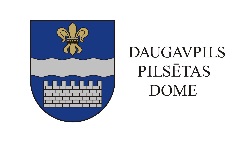 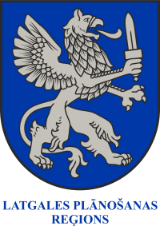 